附件1附件2嘉義縣梅山國中110學年度教學活動設計單（授課者填寫）附件3嘉義縣梅山國中110學年度公開授課同儕學習活動照片（觀課者協助拍攝）附件4-1嘉義縣梅山國中110學年度梅山國民中學校長及教師公開授課觀課紀錄表(觀課者填寫)附件3嘉義縣梅山國中110學年度公開授課同儕學習活動照片（觀課者協助拍攝）附件4-2嘉義縣梅山國中110學年度梅山國民中學校長及教師公開授課觀課紀錄表(觀課者填寫)附件5                   嘉義縣110學年度梅山國民中學              校長及教師公開授課自評表（授課者填寫）嘉義縣立梅山國民中學110學年度第一學期共同備課紀錄表嘉義縣立梅山國民中學110學年度第一學期共同備課紀錄表嘉義縣立梅山國民中學110學年度第一學期共同備課紀錄表嘉義縣立梅山國民中學110學年度第一學期共同備課紀錄表嘉義縣立梅山國民中學110學年度第一學期共同備課紀錄表嘉義縣立梅山國民中學110學年度第一學期共同備課紀錄表嘉義縣立梅山國民中學110學年度第一學期共同備課紀錄表嘉義縣立梅山國民中學110學年度第一學期共同備課紀錄表嘉義縣立梅山國民中學110學年度第一學期共同備課紀錄表嘉義縣立梅山國民中學110學年度第一學期共同備課紀錄表科目國語文日期110.10.25時間時間13:10-13:55地點地點101教室參加人員何俊儀老師何俊儀老師許曉菁老師許曉菁老師參加人員一、共備課程單元名稱：第一冊翰林版第四課一、共備課程單元名稱：第一冊翰林版第四課一、共備課程單元名稱：第一冊翰林版第四課一、共備課程單元名稱：第一冊翰林版第四課一、共備課程單元名稱：第一冊翰林版第四課一、共備課程單元名稱：第一冊翰林版第四課一、共備課程單元名稱：第一冊翰林版第四課一、共備課程單元名稱：第一冊翰林版第四課一、共備課程單元名稱：第一冊翰林版第四課一、共備課程單元名稱：第一冊翰林版第四課二、預計授課時間： 110.10.27二、預計授課時間： 110.10.27二、預計授課時間： 110.10.27二、預計授課時間： 110.10.27二、預計授課時間： 110.10.27二、預計授課時間： 110.10.27二、預計授課時間： 110.10.27二、預計授課時間： 110.10.27二、預計授課時間： 110.10.27二、預計授課時間： 110.10.27三、預定授課型式：(可複選)傳統講述 ■ 主題活動  實驗活動  動手實作  分組合作學習  學習共同體   其他：_______________三、預定授課型式：(可複選)傳統講述 ■ 主題活動  實驗活動  動手實作  分組合作學習  學習共同體   其他：_______________三、預定授課型式：(可複選)傳統講述 ■ 主題活動  實驗活動  動手實作  分組合作學習  學習共同體   其他：_______________三、預定授課型式：(可複選)傳統講述 ■ 主題活動  實驗活動  動手實作  分組合作學習  學習共同體   其他：_______________三、預定授課型式：(可複選)傳統講述 ■ 主題活動  實驗活動  動手實作  分組合作學習  學習共同體   其他：_______________三、預定授課型式：(可複選)傳統講述 ■ 主題活動  實驗活動  動手實作  分組合作學習  學習共同體   其他：_______________三、預定授課型式：(可複選)傳統講述 ■ 主題活動  實驗活動  動手實作  分組合作學習  學習共同體   其他：_______________三、預定授課型式：(可複選)傳統講述 ■ 主題活動  實驗活動  動手實作  分組合作學習  學習共同體   其他：_______________三、預定授課型式：(可複選)傳統講述 ■ 主題活動  實驗活動  動手實作  分組合作學習  學習共同體   其他：_______________三、預定授課型式：(可複選)傳統講述 ■ 主題活動  實驗活動  動手實作  分組合作學習  學習共同體   其他：_______________四、授課地點：■一般教室 專科教室 體育場地 其他：____________四、授課地點：■一般教室 專科教室 體育場地 其他：____________四、授課地點：■一般教室 專科教室 體育場地 其他：____________四、授課地點：■一般教室 專科教室 體育場地 其他：____________四、授課地點：■一般教室 專科教室 體育場地 其他：____________四、授課地點：■一般教室 專科教室 體育場地 其他：____________四、授課地點：■一般教室 專科教室 體育場地 其他：____________四、授課地點：■一般教室 專科教室 體育場地 其他：____________四、授課地點：■一般教室 專科教室 體育場地 其他：____________四、授課地點：■一般教室 專科教室 體育場地 其他：____________五、備課重點摘要：(例：教學目標、教學活動、教學資源…)教學活動:1.請學生寫出可以每天反省或常常做不到又非常重要的事，藉以提醒自己         2.請學生寫出自己願意在孔門四科中歸類於哪一科，並說明原因教學資源:1.準備粗的麥克筆，每位學生一枝         2.準備每位學生一張B4紙張，摺成四份         3.前三部分寫教學活動一的部分，第四部分寫教學活動二         4.學生可參考課本，或做討論。五、備課重點摘要：(例：教學目標、教學活動、教學資源…)教學活動:1.請學生寫出可以每天反省或常常做不到又非常重要的事，藉以提醒自己         2.請學生寫出自己願意在孔門四科中歸類於哪一科，並說明原因教學資源:1.準備粗的麥克筆，每位學生一枝         2.準備每位學生一張B4紙張，摺成四份         3.前三部分寫教學活動一的部分，第四部分寫教學活動二         4.學生可參考課本，或做討論。五、備課重點摘要：(例：教學目標、教學活動、教學資源…)教學活動:1.請學生寫出可以每天反省或常常做不到又非常重要的事，藉以提醒自己         2.請學生寫出自己願意在孔門四科中歸類於哪一科，並說明原因教學資源:1.準備粗的麥克筆，每位學生一枝         2.準備每位學生一張B4紙張，摺成四份         3.前三部分寫教學活動一的部分，第四部分寫教學活動二         4.學生可參考課本，或做討論。五、備課重點摘要：(例：教學目標、教學活動、教學資源…)教學活動:1.請學生寫出可以每天反省或常常做不到又非常重要的事，藉以提醒自己         2.請學生寫出自己願意在孔門四科中歸類於哪一科，並說明原因教學資源:1.準備粗的麥克筆，每位學生一枝         2.準備每位學生一張B4紙張，摺成四份         3.前三部分寫教學活動一的部分，第四部分寫教學活動二         4.學生可參考課本，或做討論。五、備課重點摘要：(例：教學目標、教學活動、教學資源…)教學活動:1.請學生寫出可以每天反省或常常做不到又非常重要的事，藉以提醒自己         2.請學生寫出自己願意在孔門四科中歸類於哪一科，並說明原因教學資源:1.準備粗的麥克筆，每位學生一枝         2.準備每位學生一張B4紙張，摺成四份         3.前三部分寫教學活動一的部分，第四部分寫教學活動二         4.學生可參考課本，或做討論。五、備課重點摘要：(例：教學目標、教學活動、教學資源…)教學活動:1.請學生寫出可以每天反省或常常做不到又非常重要的事，藉以提醒自己         2.請學生寫出自己願意在孔門四科中歸類於哪一科，並說明原因教學資源:1.準備粗的麥克筆，每位學生一枝         2.準備每位學生一張B4紙張，摺成四份         3.前三部分寫教學活動一的部分，第四部分寫教學活動二         4.學生可參考課本，或做討論。五、備課重點摘要：(例：教學目標、教學活動、教學資源…)教學活動:1.請學生寫出可以每天反省或常常做不到又非常重要的事，藉以提醒自己         2.請學生寫出自己願意在孔門四科中歸類於哪一科，並說明原因教學資源:1.準備粗的麥克筆，每位學生一枝         2.準備每位學生一張B4紙張，摺成四份         3.前三部分寫教學活動一的部分，第四部分寫教學活動二         4.學生可參考課本，或做討論。五、備課重點摘要：(例：教學目標、教學活動、教學資源…)教學活動:1.請學生寫出可以每天反省或常常做不到又非常重要的事，藉以提醒自己         2.請學生寫出自己願意在孔門四科中歸類於哪一科，並說明原因教學資源:1.準備粗的麥克筆，每位學生一枝         2.準備每位學生一張B4紙張，摺成四份         3.前三部分寫教學活動一的部分，第四部分寫教學活動二         4.學生可參考課本，或做討論。五、備課重點摘要：(例：教學目標、教學活動、教學資源…)教學活動:1.請學生寫出可以每天反省或常常做不到又非常重要的事，藉以提醒自己         2.請學生寫出自己願意在孔門四科中歸類於哪一科，並說明原因教學資源:1.準備粗的麥克筆，每位學生一枝         2.準備每位學生一張B4紙張，摺成四份         3.前三部分寫教學活動一的部分，第四部分寫教學活動二         4.學生可參考課本，或做討論。五、備課重點摘要：(例：教學目標、教學活動、教學資源…)教學活動:1.請學生寫出可以每天反省或常常做不到又非常重要的事，藉以提醒自己         2.請學生寫出自己願意在孔門四科中歸類於哪一科，並說明原因教學資源:1.準備粗的麥克筆，每位學生一枝         2.準備每位學生一張B4紙張，摺成四份         3.前三部分寫教學活動一的部分，第四部分寫教學活動二         4.學生可參考課本，或做討論。六、學生學習成效評估方式：1.將學生寫好的B4紙收回，自願及抽籤交替進行上台發表，重視表達能力的培養2.藉以訓練孩子在日常的反思能力，提醒自己必須做到的品格鍛鍊六、學生學習成效評估方式：1.將學生寫好的B4紙收回，自願及抽籤交替進行上台發表，重視表達能力的培養2.藉以訓練孩子在日常的反思能力，提醒自己必須做到的品格鍛鍊六、學生學習成效評估方式：1.將學生寫好的B4紙收回，自願及抽籤交替進行上台發表，重視表達能力的培養2.藉以訓練孩子在日常的反思能力，提醒自己必須做到的品格鍛鍊六、學生學習成效評估方式：1.將學生寫好的B4紙收回，自願及抽籤交替進行上台發表，重視表達能力的培養2.藉以訓練孩子在日常的反思能力，提醒自己必須做到的品格鍛鍊六、學生學習成效評估方式：1.將學生寫好的B4紙收回，自願及抽籤交替進行上台發表，重視表達能力的培養2.藉以訓練孩子在日常的反思能力，提醒自己必須做到的品格鍛鍊六、學生學習成效評估方式：1.將學生寫好的B4紙收回，自願及抽籤交替進行上台發表，重視表達能力的培養2.藉以訓練孩子在日常的反思能力，提醒自己必須做到的品格鍛鍊六、學生學習成效評估方式：1.將學生寫好的B4紙收回，自願及抽籤交替進行上台發表，重視表達能力的培養2.藉以訓練孩子在日常的反思能力，提醒自己必須做到的品格鍛鍊六、學生學習成效評估方式：1.將學生寫好的B4紙收回，自願及抽籤交替進行上台發表，重視表達能力的培養2.藉以訓練孩子在日常的反思能力，提醒自己必須做到的品格鍛鍊六、學生學習成效評估方式：1.將學生寫好的B4紙收回，自願及抽籤交替進行上台發表，重視表達能力的培養2.藉以訓練孩子在日常的反思能力，提醒自己必須做到的品格鍛鍊六、學生學習成效評估方式：1.將學生寫好的B4紙收回，自願及抽籤交替進行上台發表，重視表達能力的培養2.藉以訓練孩子在日常的反思能力，提醒自己必須做到的品格鍛鍊領域/科目領域/科目語文領域/國語文語文領域/國語文設計者設計者設計者呂善道呂善道呂善道授課班級授課班級    1 年  1   班    1 年  1   班公開授課時間公開授課時間公開授課時間  110年 10 月 27 日 第 三    節  110年 10 月 27 日 第 三    節  110年 10 月 27 日 第 三    節  單元名稱  單元名稱  單元名稱論語選論語選論語選論語選論語選論語選論語選設計依據設計依據設計依據設計依據設計依據設計依據設計依據設計依據設計依據設計依據核心素養總綱核心素養總綱核心素養AI身心素質語自我精進AI身心素質語自我精進AI身心素質語自我精進AI身心素質語自我精進AI身心素質語自我精進AI身心素質語自我精進AI身心素質語自我精進核心素養領域核心素養領域核心素養國-J-AI透過國語文的學習，認識生涯及生命的典範，建立正向價值觀，提高語文自學的興趣國-J-AI透過國語文的學習，認識生涯及生命的典範，建立正向價值觀，提高語文自學的興趣國-J-AI透過國語文的學習，認識生涯及生命的典範，建立正向價值觀，提高語文自學的興趣國-J-AI透過國語文的學習，認識生涯及生命的典範，建立正向價值觀，提高語文自學的興趣國-J-AI透過國語文的學習，認識生涯及生命的典範，建立正向價值觀，提高語文自學的興趣國-J-AI透過國語文的學習，認識生涯及生命的典範，建立正向價值觀，提高語文自學的興趣國-J-AI透過國語文的學習，認識生涯及生命的典範，建立正向價值觀，提高語文自學的興趣學習重點學習表現學習表現學生可以清楚表達想法學生可以清楚表達想法學習目標1.透過學習，讓學生了解個人品行在生活中的重要性。2.經由學習，學生更清楚表達自己在生活中品德的實踐情形。1.透過學習，讓學生了解個人品行在生活中的重要性。2.經由學習，學生更清楚表達自己在生活中品德的實踐情形。1.透過學習，讓學生了解個人品行在生活中的重要性。2.經由學習，學生更清楚表達自己在生活中品德的實踐情形。1.透過學習，讓學生了解個人品行在生活中的重要性。2.經由學習，學生更清楚表達自己在生活中品德的實踐情形。學習重點學習內容學習內容1.表現個人品格重點2.於孔門四科中選擇重視的一科1.表現個人品格重點2.於孔門四科中選擇重視的一科學習目標1.透過學習，讓學生了解個人品行在生活中的重要性。2.經由學習，學生更清楚表達自己在生活中品德的實踐情形。1.透過學習，讓學生了解個人品行在生活中的重要性。2.經由學習，學生更清楚表達自己在生活中品德的實踐情形。1.透過學習，讓學生了解個人品行在生活中的重要性。2.經由學習，學生更清楚表達自己在生活中品德的實踐情形。1.透過學習，讓學生了解個人品行在生活中的重要性。2.經由學習，學生更清楚表達自己在生活中品德的實踐情形。教材來源教材來源教材來源翰林版第一冊第四課翰林版第一冊第四課翰林版第一冊第四課翰林版第一冊第四課翰林版第一冊第四課翰林版第一冊第四課翰林版第一冊第四課教學設備/資源教學設備/資源教學設備/資源課本、B4空白紙張、彩色筆課本、B4空白紙張、彩色筆課本、B4空白紙張、彩色筆課本、B4空白紙張、彩色筆課本、B4空白紙張、彩色筆課本、B4空白紙張、彩色筆課本、B4空白紙張、彩色筆教學活動設計教學活動設計教學活動設計教學活動設計教學活動設計教學活動設計教學活動設計教學活動設計教學活動設計教學活動設計教學活動內容及實施方式(含教學策略)教學活動內容及實施方式(含教學策略)教學活動內容及實施方式(含教學策略)教學活動內容及實施方式(含教學策略)教學活動內容及實施方式(含教學策略)教學活動內容及實施方式(含教學策略)教學活動內容及實施方式(含教學策略)教學活動內容及實施方式(含教學策略)時間評量內容(表現任務)1.請學生將發下的影印紙寫下本課的中心德目，並呼應相關的名言佳句。2.請學生主動分享所學。3.請學生在影印紙的背面書寫孔門四科的哲人。4.請學生將自己植入孔門四科中的其中一科，並寫下原因。5.教師回饋。1.請學生將發下的影印紙寫下本課的中心德目，並呼應相關的名言佳句。2.請學生主動分享所學。3.請學生在影印紙的背面書寫孔門四科的哲人。4.請學生將自己植入孔門四科中的其中一科，並寫下原因。5.教師回饋。1.請學生將發下的影印紙寫下本課的中心德目，並呼應相關的名言佳句。2.請學生主動分享所學。3.請學生在影印紙的背面書寫孔門四科的哲人。4.請學生將自己植入孔門四科中的其中一科，並寫下原因。5.教師回饋。1.請學生將發下的影印紙寫下本課的中心德目，並呼應相關的名言佳句。2.請學生主動分享所學。3.請學生在影印紙的背面書寫孔門四科的哲人。4.請學生將自己植入孔門四科中的其中一科，並寫下原因。5.教師回饋。1.請學生將發下的影印紙寫下本課的中心德目，並呼應相關的名言佳句。2.請學生主動分享所學。3.請學生在影印紙的背面書寫孔門四科的哲人。4.請學生將自己植入孔門四科中的其中一科，並寫下原因。5.教師回饋。1.請學生將發下的影印紙寫下本課的中心德目，並呼應相關的名言佳句。2.請學生主動分享所學。3.請學生在影印紙的背面書寫孔門四科的哲人。4.請學生將自己植入孔門四科中的其中一科，並寫下原因。5.教師回饋。1.請學生將發下的影印紙寫下本課的中心德目，並呼應相關的名言佳句。2.請學生主動分享所學。3.請學生在影印紙的背面書寫孔門四科的哲人。4.請學生將自己植入孔門四科中的其中一科，並寫下原因。5.教師回饋。1.請學生將發下的影印紙寫下本課的中心德目，並呼應相關的名言佳句。2.請學生主動分享所學。3.請學生在影印紙的背面書寫孔門四科的哲人。4.請學生將自己植入孔門四科中的其中一科，並寫下原因。5.教師回饋。10分鐘10分鐘3分鐘10分鐘12分鐘1.寫完並檢查錯漏字2.自願或抽籤上台發表3.教師巡堂觀看4.教師和學生聆聽與鑑賞5.收回學生課堂所寫的內容，當作實作練習與評分。   公開授課教師: 呂善道                   日期:      110年  10月  25日   公開授課教師: 呂善道                   日期:      110年  10月  25日   公開授課教師: 呂善道                   日期:      110年  10月  25日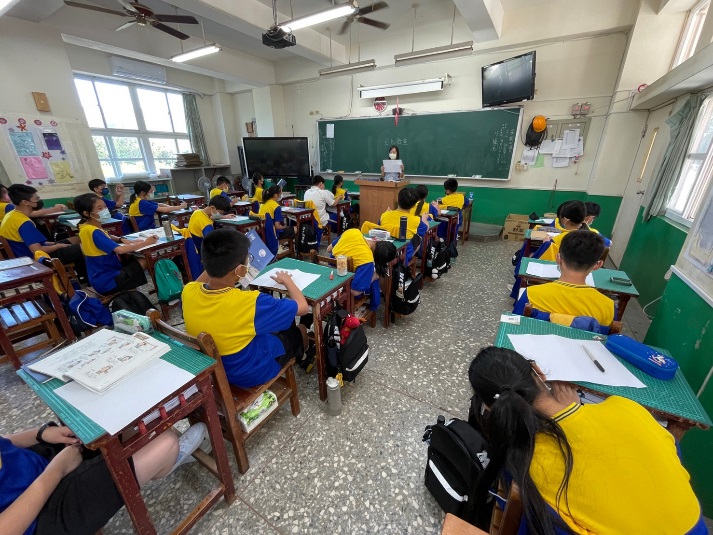 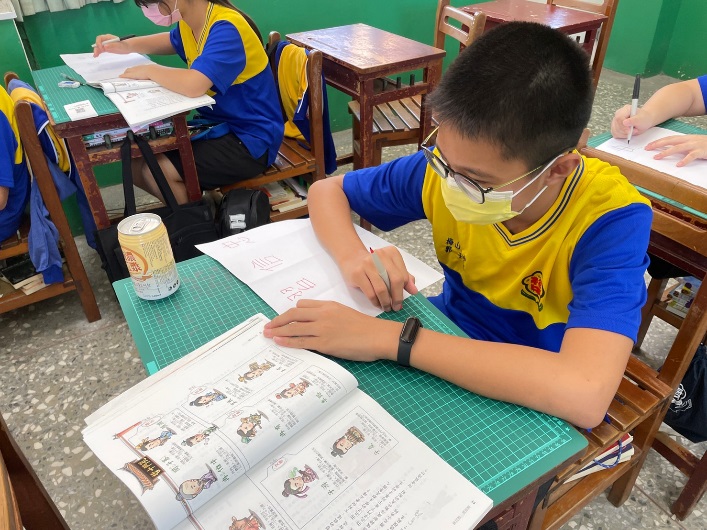 說明：老師講解課程，與活動內容。說明：學生思考自己的稟賦與志趣。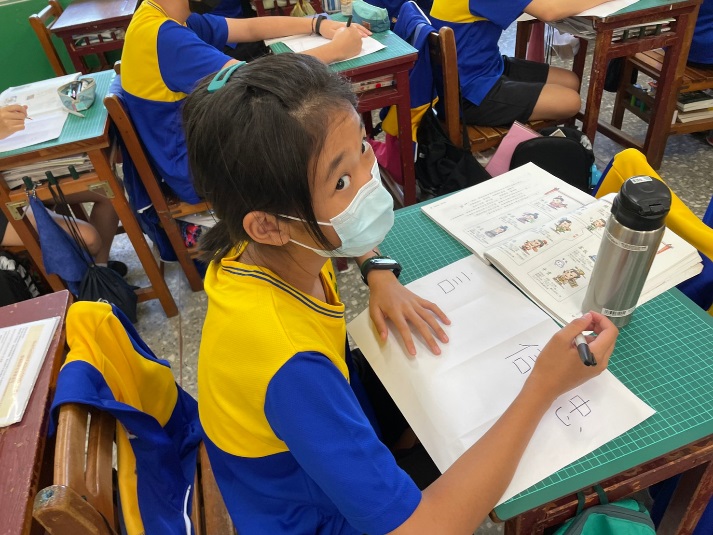 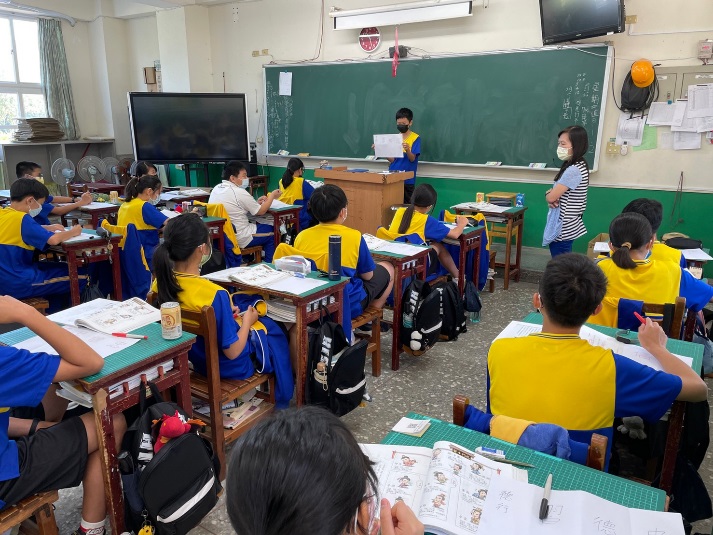 說明：學生試著釐清自己的性向。說明：上台分享。觀課教師觀課教師何俊儀何俊儀觀課日期觀課日期觀課日期2021/11/252021/11/252021/11/252021/11/25授課教師授課教師呂善道呂善道授課班級授課班級授課班級101101101101教學領域教學領域國語文國語文教學單元教學單元教學單元論語選論語選論語選論語選觀察重點--學生的學習情形觀察重點--學生的學習情形觀察重點--學生的學習情形觀察重點--學生的學習情形觀察重點--學生的學習情形觀察重點--學生的學習情形觀察重點--學生的學習情形觀察重點--學生的學習情形觀察重點--學生的學習情形觀察重點--學生的學習情形觀察重點--學生的學習情形行為類別行為類別行為類別觀察學生行為紀錄觀察學生行為紀錄觀察學生行為紀錄觀察學生行為紀錄觀察學生行為紀錄觀察學生行為紀錄觀察學生行為紀錄觀察學生行為紀錄行為類別行為類別行為類別大部分學生投入大部分學生投入大部分學生投入約半數學生投入約半數學生投入約半數學生投入少部分學生投入少部分學生投入專心參與課堂活動專心參與課堂活動專心參與課堂活動███□□□□□回答問題回答問題回答問題███□□□□□練習技能(評量）練習技能(評量）練習技能(評量）███□□□□□學生互相合作或討論學生互相合作或討論學生互相合作或討論███□□□□□★綜合評論：學生學習情形學生樂於投入，雖然上台分享時略有生澀，但明顯感覺到知識的增長與學習的趣味。★綜合評論：學生學習情形學生樂於投入，雖然上台分享時略有生澀，但明顯感覺到知識的增長與學習的趣味。★綜合評論：學生學習情形學生樂於投入，雖然上台分享時略有生澀，但明顯感覺到知識的增長與學習的趣味。★綜合評論：學生學習情形學生樂於投入，雖然上台分享時略有生澀，但明顯感覺到知識的增長與學習的趣味。★綜合評論：學生學習情形學生樂於投入，雖然上台分享時略有生澀，但明顯感覺到知識的增長與學習的趣味。★綜合評論：學生學習情形學生樂於投入，雖然上台分享時略有生澀，但明顯感覺到知識的增長與學習的趣味。★綜合評論：學生學習情形學生樂於投入，雖然上台分享時略有生澀，但明顯感覺到知識的增長與學習的趣味。★綜合評論：學生學習情形學生樂於投入，雖然上台分享時略有生澀，但明顯感覺到知識的增長與學習的趣味。★綜合評論：學生學習情形學生樂於投入，雖然上台分享時略有生澀，但明顯感覺到知識的增長與學習的趣味。★綜合評論：學生學習情形學生樂於投入，雖然上台分享時略有生澀，但明顯感覺到知識的增長與學習的趣味。★綜合評論：學生學習情形學生樂於投入，雖然上台分享時略有生澀，但明顯感覺到知識的增長與學習的趣味。觀察重點—教師的教學情形觀察重點—教師的教學情形觀察重點—教師的教學情形觀察重點—教師的教學情形觀察重點—教師的教學情形觀察重點—教師的教學情形觀察重點—教師的教學情形觀察重點—教師的教學情形觀察重點—教師的教學情形觀察重點—教師的教學情形觀察重點—教師的教學情形序號檢核項目檢核項目檢核項目檢核項目優良優良優良普通普通可改進1清楚呈現教材內容清楚呈現教材內容清楚呈現教材內容清楚呈現教材內容███□□□2運用有效教學技巧運用有效教學技巧運用有效教學技巧運用有效教學技巧███□□□3應用良好溝通技巧應用良好溝通技巧應用良好溝通技巧應用良好溝通技巧███□□□4適時檢視學習成效適時檢視學習成效適時檢視學習成效適時檢視學習成效███□□□5維持良好的班級秩序以促進學習維持良好的班級秩序以促進學習維持良好的班級秩序以促進學習維持良好的班級秩序以促進學習███□□□6營造積極的班級氣氛營造積極的班級氣氛營造積極的班級氣氛營造積極的班級氣氛███□□□7其他：其他：其他：其他：███□□□★綜合評論：教師教學的優點及待改進之處優點：講解清楚，含括手寫與活動的部分，讓學生動手參與，思考自己若在孔子席下，將會是哪種類別。非常有趣，結合現代，並且上接春秋。待改進之處：無。★綜合評論：教師教學的優點及待改進之處優點：講解清楚，含括手寫與活動的部分，讓學生動手參與，思考自己若在孔子席下，將會是哪種類別。非常有趣，結合現代，並且上接春秋。待改進之處：無。★綜合評論：教師教學的優點及待改進之處優點：講解清楚，含括手寫與活動的部分，讓學生動手參與，思考自己若在孔子席下，將會是哪種類別。非常有趣，結合現代，並且上接春秋。待改進之處：無。★綜合評論：教師教學的優點及待改進之處優點：講解清楚，含括手寫與活動的部分，讓學生動手參與，思考自己若在孔子席下，將會是哪種類別。非常有趣，結合現代，並且上接春秋。待改進之處：無。★綜合評論：教師教學的優點及待改進之處優點：講解清楚，含括手寫與活動的部分，讓學生動手參與，思考自己若在孔子席下，將會是哪種類別。非常有趣，結合現代，並且上接春秋。待改進之處：無。★綜合評論：教師教學的優點及待改進之處優點：講解清楚，含括手寫與活動的部分，讓學生動手參與，思考自己若在孔子席下，將會是哪種類別。非常有趣，結合現代，並且上接春秋。待改進之處：無。★綜合評論：教師教學的優點及待改進之處優點：講解清楚，含括手寫與活動的部分，讓學生動手參與，思考自己若在孔子席下，將會是哪種類別。非常有趣，結合現代，並且上接春秋。待改進之處：無。★綜合評論：教師教學的優點及待改進之處優點：講解清楚，含括手寫與活動的部分，讓學生動手參與，思考自己若在孔子席下，將會是哪種類別。非常有趣，結合現代，並且上接春秋。待改進之處：無。★綜合評論：教師教學的優點及待改進之處優點：講解清楚，含括手寫與活動的部分，讓學生動手參與，思考自己若在孔子席下，將會是哪種類別。非常有趣，結合現代，並且上接春秋。待改進之處：無。★綜合評論：教師教學的優點及待改進之處優點：講解清楚，含括手寫與活動的部分，讓學生動手參與，思考自己若在孔子席下，將會是哪種類別。非常有趣，結合現代，並且上接春秋。待改進之處：無。★綜合評論：教師教學的優點及待改進之處優點：講解清楚，含括手寫與活動的部分，讓學生動手參與，思考自己若在孔子席下，將會是哪種類別。非常有趣，結合現代，並且上接春秋。待改進之處：無。   公開授課教師:  呂善道                   日期:   110   年   10  月  27   日   公開授課教師:  呂善道                   日期:   110   年   10  月  27   日   公開授課教師:  呂善道                   日期:   110   年   10  月  27   日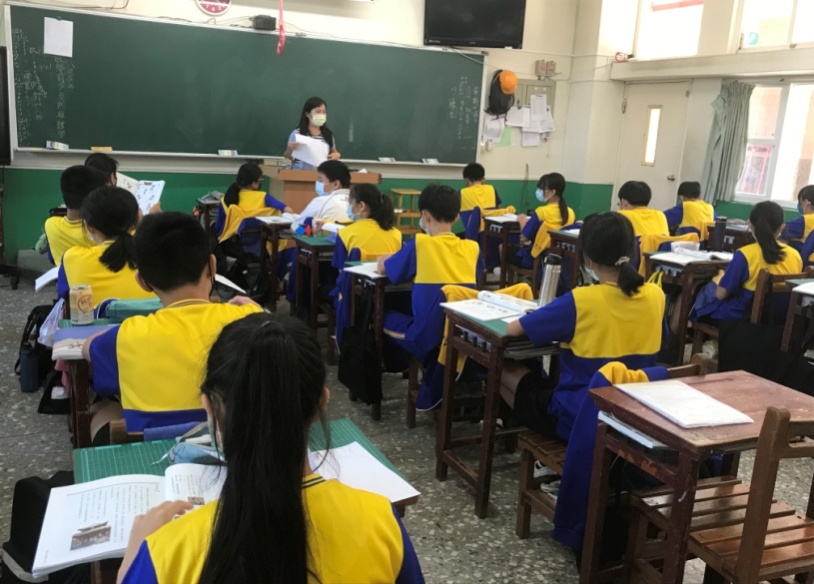 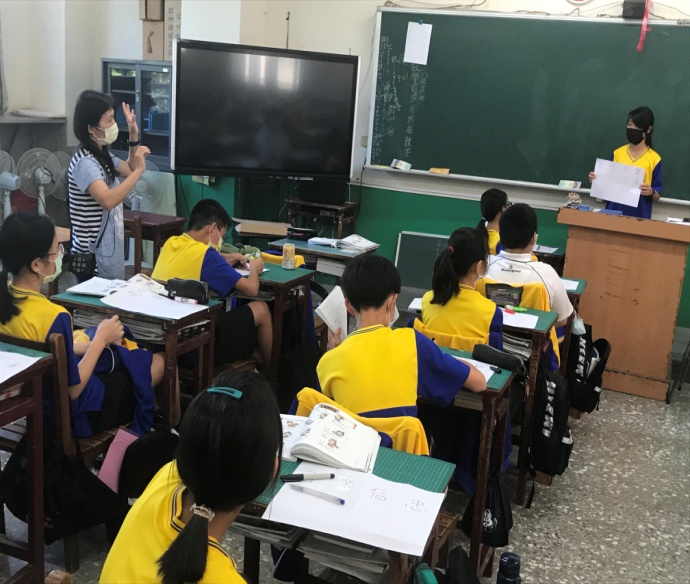 說明：教師講解課程活動進行方式說明：教師根據學生報告內容適時給予指導      和回饋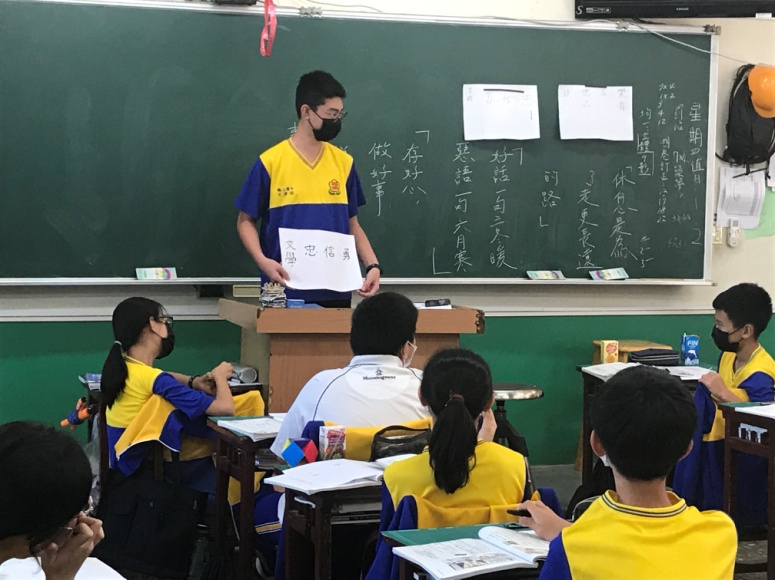 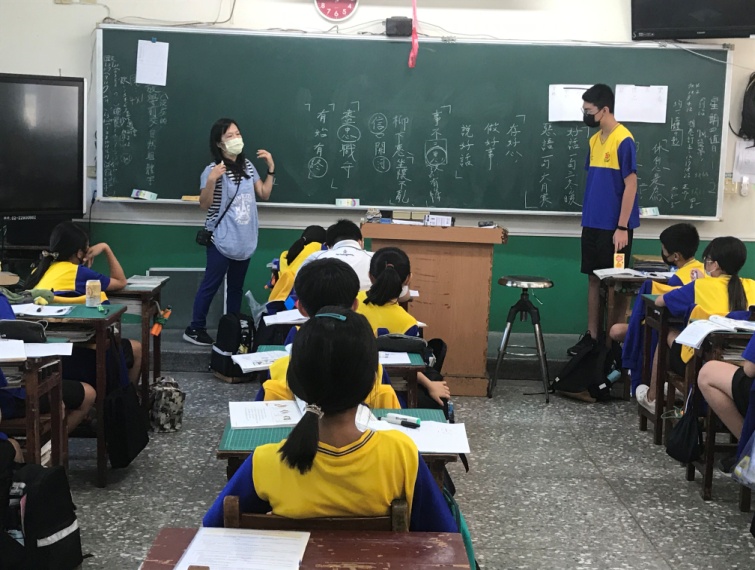 說明：學生上台分享自己的答案，並在教師      的引導下，表達出更完整的想法說明：教師整合學生發表之內容，並補充名      言佳句呼應所學學生觀課教師觀課教師許曉菁許曉菁觀課日期觀課日期觀課日期110.10.27110.10.27110.10.27110.10.27授課教師授課教師呂善道呂善道授課班級授課班級授課班級一年1班一年1班一年1班一年1班教學領域教學領域語文-國語文語文-國語文教學單元教學單元教學單元論語選論語選論語選論語選觀察重點--學生的學習情形觀察重點--學生的學習情形觀察重點--學生的學習情形觀察重點--學生的學習情形觀察重點--學生的學習情形觀察重點--學生的學習情形觀察重點--學生的學習情形觀察重點--學生的學習情形觀察重點--學生的學習情形觀察重點--學生的學習情形觀察重點--學生的學習情形行為類別行為類別行為類別觀察學生行為紀錄觀察學生行為紀錄觀察學生行為紀錄觀察學生行為紀錄觀察學生行為紀錄觀察學生行為紀錄觀察學生行為紀錄觀察學生行為紀錄行為類別行為類別行為類別大部分學生投入大部分學生投入大部分學生投入約半數學生投入約半數學生投入約半數學生投入少部分學生投入少部分學生投入專心參與課堂活動專心參與課堂活動專心參與課堂活動■■■□□□□□回答問題回答問題回答問題■■■□□□□□練習技能(評量）練習技能(評量）練習技能(評量）■■■□□□□□學生互相合作或討論學生互相合作或討論學生互相合作或討論■■■□□□□□★綜合評論：學生學習情形1.學生積極參與課程，反應熱絡2.學生在台上尚能大方地分享自己的答案，並和教師及同學互動3.學生能在教師的諄諄善誘下，更清楚完善地表達想法4.學生善用筆記，紀錄課堂所學，還能融會貫通平時所記所背之名言佳句，表現舉一  反三的能力★綜合評論：學生學習情形1.學生積極參與課程，反應熱絡2.學生在台上尚能大方地分享自己的答案，並和教師及同學互動3.學生能在教師的諄諄善誘下，更清楚完善地表達想法4.學生善用筆記，紀錄課堂所學，還能融會貫通平時所記所背之名言佳句，表現舉一  反三的能力★綜合評論：學生學習情形1.學生積極參與課程，反應熱絡2.學生在台上尚能大方地分享自己的答案，並和教師及同學互動3.學生能在教師的諄諄善誘下，更清楚完善地表達想法4.學生善用筆記，紀錄課堂所學，還能融會貫通平時所記所背之名言佳句，表現舉一  反三的能力★綜合評論：學生學習情形1.學生積極參與課程，反應熱絡2.學生在台上尚能大方地分享自己的答案，並和教師及同學互動3.學生能在教師的諄諄善誘下，更清楚完善地表達想法4.學生善用筆記，紀錄課堂所學，還能融會貫通平時所記所背之名言佳句，表現舉一  反三的能力★綜合評論：學生學習情形1.學生積極參與課程，反應熱絡2.學生在台上尚能大方地分享自己的答案，並和教師及同學互動3.學生能在教師的諄諄善誘下，更清楚完善地表達想法4.學生善用筆記，紀錄課堂所學，還能融會貫通平時所記所背之名言佳句，表現舉一  反三的能力★綜合評論：學生學習情形1.學生積極參與課程，反應熱絡2.學生在台上尚能大方地分享自己的答案，並和教師及同學互動3.學生能在教師的諄諄善誘下，更清楚完善地表達想法4.學生善用筆記，紀錄課堂所學，還能融會貫通平時所記所背之名言佳句，表現舉一  反三的能力★綜合評論：學生學習情形1.學生積極參與課程，反應熱絡2.學生在台上尚能大方地分享自己的答案，並和教師及同學互動3.學生能在教師的諄諄善誘下，更清楚完善地表達想法4.學生善用筆記，紀錄課堂所學，還能融會貫通平時所記所背之名言佳句，表現舉一  反三的能力★綜合評論：學生學習情形1.學生積極參與課程，反應熱絡2.學生在台上尚能大方地分享自己的答案，並和教師及同學互動3.學生能在教師的諄諄善誘下，更清楚完善地表達想法4.學生善用筆記，紀錄課堂所學，還能融會貫通平時所記所背之名言佳句，表現舉一  反三的能力★綜合評論：學生學習情形1.學生積極參與課程，反應熱絡2.學生在台上尚能大方地分享自己的答案，並和教師及同學互動3.學生能在教師的諄諄善誘下，更清楚完善地表達想法4.學生善用筆記，紀錄課堂所學，還能融會貫通平時所記所背之名言佳句，表現舉一  反三的能力★綜合評論：學生學習情形1.學生積極參與課程，反應熱絡2.學生在台上尚能大方地分享自己的答案，並和教師及同學互動3.學生能在教師的諄諄善誘下，更清楚完善地表達想法4.學生善用筆記，紀錄課堂所學，還能融會貫通平時所記所背之名言佳句，表現舉一  反三的能力★綜合評論：學生學習情形1.學生積極參與課程，反應熱絡2.學生在台上尚能大方地分享自己的答案，並和教師及同學互動3.學生能在教師的諄諄善誘下，更清楚完善地表達想法4.學生善用筆記，紀錄課堂所學，還能融會貫通平時所記所背之名言佳句，表現舉一  反三的能力觀察重點—教師的教學情形觀察重點—教師的教學情形觀察重點—教師的教學情形觀察重點—教師的教學情形觀察重點—教師的教學情形觀察重點—教師的教學情形觀察重點—教師的教學情形觀察重點—教師的教學情形觀察重點—教師的教學情形觀察重點—教師的教學情形觀察重點—教師的教學情形序號檢核項目檢核項目檢核項目檢核項目優良優良優良普通普通可改進1清楚呈現教材內容清楚呈現教材內容清楚呈現教材內容清楚呈現教材內容■■■□□□2運用有效教學技巧運用有效教學技巧運用有效教學技巧運用有效教學技巧■■■□□□3應用良好溝通技巧應用良好溝通技巧應用良好溝通技巧應用良好溝通技巧■■■□□□4適時檢視學習成效適時檢視學習成效適時檢視學習成效適時檢視學習成效■■■□□□5維持良好的班級秩序以促進學習維持良好的班級秩序以促進學習維持良好的班級秩序以促進學習維持良好的班級秩序以促進學習■■■□□□6營造積極的班級氣氛營造積極的班級氣氛營造積極的班級氣氛營造積極的班級氣氛■■■□□□7其他：其他：其他：其他：□□□□□□★綜合評論：教師教學的優點及待改進之處1.將課程內容結合生活，拉近學生和經典的距離2.能從學生的分享中，了解學生的想法和觀念，適時給予鼓勵、提醒或反思的機會3.要求學生筆記課堂中補充的名言佳句，仔細講解完並帶領學生反覆誦讀，除了能增  加學生課外知識，也提供了很好的作文素材★綜合評論：教師教學的優點及待改進之處1.將課程內容結合生活，拉近學生和經典的距離2.能從學生的分享中，了解學生的想法和觀念，適時給予鼓勵、提醒或反思的機會3.要求學生筆記課堂中補充的名言佳句，仔細講解完並帶領學生反覆誦讀，除了能增  加學生課外知識，也提供了很好的作文素材★綜合評論：教師教學的優點及待改進之處1.將課程內容結合生活，拉近學生和經典的距離2.能從學生的分享中，了解學生的想法和觀念，適時給予鼓勵、提醒或反思的機會3.要求學生筆記課堂中補充的名言佳句，仔細講解完並帶領學生反覆誦讀，除了能增  加學生課外知識，也提供了很好的作文素材★綜合評論：教師教學的優點及待改進之處1.將課程內容結合生活，拉近學生和經典的距離2.能從學生的分享中，了解學生的想法和觀念，適時給予鼓勵、提醒或反思的機會3.要求學生筆記課堂中補充的名言佳句，仔細講解完並帶領學生反覆誦讀，除了能增  加學生課外知識，也提供了很好的作文素材★綜合評論：教師教學的優點及待改進之處1.將課程內容結合生活，拉近學生和經典的距離2.能從學生的分享中，了解學生的想法和觀念，適時給予鼓勵、提醒或反思的機會3.要求學生筆記課堂中補充的名言佳句，仔細講解完並帶領學生反覆誦讀，除了能增  加學生課外知識，也提供了很好的作文素材★綜合評論：教師教學的優點及待改進之處1.將課程內容結合生活，拉近學生和經典的距離2.能從學生的分享中，了解學生的想法和觀念，適時給予鼓勵、提醒或反思的機會3.要求學生筆記課堂中補充的名言佳句，仔細講解完並帶領學生反覆誦讀，除了能增  加學生課外知識，也提供了很好的作文素材★綜合評論：教師教學的優點及待改進之處1.將課程內容結合生活，拉近學生和經典的距離2.能從學生的分享中，了解學生的想法和觀念，適時給予鼓勵、提醒或反思的機會3.要求學生筆記課堂中補充的名言佳句，仔細講解完並帶領學生反覆誦讀，除了能增  加學生課外知識，也提供了很好的作文素材★綜合評論：教師教學的優點及待改進之處1.將課程內容結合生活，拉近學生和經典的距離2.能從學生的分享中，了解學生的想法和觀念，適時給予鼓勵、提醒或反思的機會3.要求學生筆記課堂中補充的名言佳句，仔細講解完並帶領學生反覆誦讀，除了能增  加學生課外知識，也提供了很好的作文素材★綜合評論：教師教學的優點及待改進之處1.將課程內容結合生活，拉近學生和經典的距離2.能從學生的分享中，了解學生的想法和觀念，適時給予鼓勵、提醒或反思的機會3.要求學生筆記課堂中補充的名言佳句，仔細講解完並帶領學生反覆誦讀，除了能增  加學生課外知識，也提供了很好的作文素材★綜合評論：教師教學的優點及待改進之處1.將課程內容結合生活，拉近學生和經典的距離2.能從學生的分享中，了解學生的想法和觀念，適時給予鼓勵、提醒或反思的機會3.要求學生筆記課堂中補充的名言佳句，仔細講解完並帶領學生反覆誦讀，除了能增  加學生課外知識，也提供了很好的作文素材★綜合評論：教師教學的優點及待改進之處1.將課程內容結合生活，拉近學生和經典的距離2.能從學生的分享中，了解學生的想法和觀念，適時給予鼓勵、提醒或反思的機會3.要求學生筆記課堂中補充的名言佳句，仔細講解完並帶領學生反覆誦讀，除了能增  加學生課外知識，也提供了很好的作文素材授課教師呂善道授課班級   1   年   1   班教學領域國中國語文第一冊教學單元第四課論語選教學活動內容簡述1.讓學生把課文中的主只用一個字析出，再請學生用相關的名言佳句應和之。2.請學生舉出自己最重視的其中一個德目，並說明原因。3.將孔門四科的德目標出，再請學生將自己歸類為其中一科，使學生更加重視自我價值。1.讓學生把課文中的主只用一個字析出，再請學生用相關的名言佳句應和之。2.請學生舉出自己最重視的其中一個德目，並說明原因。3.將孔門四科的德目標出，再請學生將自己歸類為其中一科，使學生更加重視自我價值。1.讓學生把課文中的主只用一個字析出，再請學生用相關的名言佳句應和之。2.請學生舉出自己最重視的其中一個德目，並說明原因。3.將孔門四科的德目標出，再請學生將自己歸類為其中一科，使學生更加重視自我價值。學生表現學習目標達成情形1.學生上台發表自己最重視德目，強化道德觀念。2.重視主旨明確化，以及表達能力的培養。1.學生上台發表自己最重視德目，強化道德觀念。2.重視主旨明確化，以及表達能力的培養。1.學生上台發表自己最重視德目，強化道德觀念。2.重視主旨明確化，以及表達能力的培養。觀課教師回饋心得1.孔門四科的今昔輝映，提升學生自我感覺及自信心。2.可以看出班上同學偏向重視的道德取向。1.孔門四科的今昔輝映，提升學生自我感覺及自信心。2.可以看出班上同學偏向重視的道德取向。1.孔門四科的今昔輝映，提升學生自我感覺及自信心。2.可以看出班上同學偏向重視的道德取向。授課教師自我省思1.其它德目的培養與建立亦屬重要，應在課堂略施教育。2.應讓學生有截長補短的機會與表達。1.其它德目的培養與建立亦屬重要，應在課堂略施教育。2.應讓學生有截長補短的機會與表達。1.其它德目的培養與建立亦屬重要，應在課堂略施教育。2.應讓學生有截長補短的機會與表達。